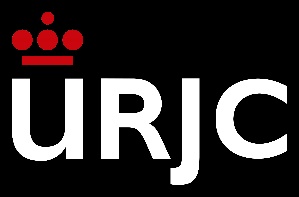 Guía de Estudio Iniciativas EmpresarialesGrado en Ciencia, Gestión e Ingeniería de ServiciosModalidades Presencial y SemipresencialProfesoras y autoras:Luisa Eugenia Reyes Recio, Modalidad SemipresencialMaría José Pinillos Costa, Modalidad Presencial©2023 Autoras Luisa Eugenia Reyes Recio y María José Pinillos Costa Algunos derechos reservados Este documento se distribuye bajo la licencia “Atribución-CompartirIgual 4.0 Internacional” de Creative Commons, disponible en https://creativecommons.org/licenses/by-sa/4.0/deed.es PRESENTACIÓN DE LA ASIGNATURAEl propósito de la asignatura Iniciativas Empresariales es desarrollar la capacidad de emprendimiento de los alumnos y alumnas de forma que les permita la preparación, puesta en marcha y desarrollo de una iniciativa empresarial, tanto si lo que se pretende es crear una empresa, como si de lo que se trata es de iniciar una actividad profesional, trabajar como autónomo o hacer crecer una empresa ya consolidada. En esta asignatura nos proponemos como objetivo potenciar tu capacidad de identificar oportunidades de negocio además de proporcionarte un punto de vista empresarial y una experiencia práctica en el desarrollo de nuevos proyectos empresariales. Por otra parte, la puesta en marcha y supervivencia de la iniciativa empresarial (más allá de la suerte) aconseja la elaboración de un plan de negocio en el que se consideren conjunta y coordinadamente las distintas áreas funcionales de la idea a poner en marcha, esto es, que se contemplen aspectos productivos, tecnológicos, comerciales, organizativos y de recursos humanos, jurídicos, financieros…etc. que justifiquen su viabilidad. COMPETENCIAS Conocer y aplicar los fundamentos económico-empresariales para la creación de empresas. Capacidad para reunir, analizar e interpretar datos relevantes y emitir juicios. Capacidad para identificar problemas y realizar propuestas de soluciones y toma de decisiones. Capacidad cualitativa y cuantitativa para analizar propuestas. Capacidad de análisis y síntesisCapacidad para valorar el impacto social y medioambiental de las soluciones aportadas. Tener iniciativa y capacidad para pensar en términos de innovación, demostrando flexibilidad y profesionalidad a la hora de considerar distintos criterios de evaluación. Capacidad para organizar los recursos y procesos en diferentes niveles de una empresa y establecer objetivos. Capacidad para comprender el entorno y las variables microeconómicas y macroeconómicas Capacidad para analizar rentabilidad y riesgo en proyectos de inversión y financiación. Capacidad para organizar y administrar empresas atendiendo a su posición competitiva. Capacidad para interpretar la información contenida en las cuentas anuales (a nivel básico).CONTENIDOS OBJETO DE ESTUDIO DE LA ASIGNATURATEMA 1: INTRODUCCIÓN A LA CREACION DE EMPRESAS 1.1 Emprendedor y/o empresario: Formas de acceso a la actividad empresarial 1.2 El espíritu emprendedor: Características personales, motivaciones y dificultades 1.3 El proceso de creación de empresas TEMA 2: DE LA IDEA A LA OPORTUNIDAD DE NEGOCIO 2.1 ¿Qué es una idea de negocio y cuándo se convierte en una oportunidad de negocio? 2.2 El plan de viabilidad de la idea de negocio 2.3 Métodos, herramientas y fuentes de generación de ideas de negocio TEMA 3: DISEÑO DEL MODELO DE NEGOCIO 3.1 El lienzo: definición, módulos y plantilla 3.2 Patrones de modelos de negocio 3.3 El diseño del modelo de negocio 3.4 Áreas estratégicas del modelo de negocio: el entorno, la evaluación y los océanos azules 3.5 El proceso de diseño en los modelos de negocio TEMA 4: EL PLAN DE EMPRESA 4.1 Estructura y características de un plan de empresas 4.2 Planes derivados del plan de empresa 4.2.1 El plan de Marketing 4.2.2 El plan de operaciones 4.2.3 El plan de recursos humanos 4.2.4 El plan económico 4.2.5 El plan jurídicoPLAN DOCENTE  0 Presentación de la asignaturaConocer con detalle el alcance y funcionamiento de la asignatura Revisar detenidamente la Guía Docente y la Guía de Estudio Visualizar el vídeo de presentación de la asignaturaParticipar en la videoconferencia inicial para contactar con el profesor y el resto de compañeros 	Contenidos	A través de la herramienta de videoconferencia de Microsoft Team, disponible en Aula Virtual, realizaremos la videoconferencia inicial de la asignatura. Se os informará con más detalle de este evento, a través del calendario de la asignatura. Esta videoconferencia inicial servirá para entrar en el detalle de la asignatura, tener un primer contacto, y atender a las dudas y consultas que pudieses tener una vez revisada la guía de estudio, los contenidos y las actividades evaluables programadas. 	Actividades	Videoconferencia inicial  1 INTRODUCCIÓN A LA CREACIÓN DE EMPRESAS 	Objetivos	Los objetivos de aprendizaje se centran en dar respuesta a las siguientes cuestiones:¿Por qué una persona opta por emprender un negocio y cuántas clases de emprendedores hay?¿Qué características comparten los emprendedores exitosos?¿Cuáles son los principales pasos que debe dar una persona para iniciar su propio negocio?¿qué tendencias se están dando forma al desarrollo emprendedor? 	Contenidos	Emprendedor y/o empresario: Formas de acceso a la actividad empresarialEl espíritu emprendedor: Características personales, motivaciones y dificultadesEl proceso de creación de empresas 	Actividades	Foro de dudasEl perfil emprendedor CasosAutodiagnóstico de actitudes emprendedores Creación de una empresa  2 DE LA IDEA A LA OPORTUNIDAD DE NEGOCIO 	Objetivos	En este segundo tema abordaremos la exploración de las ideas de negocio y cómo estás pueden convertirse en oportunidades de negocio. Para ello, nos centraremos en el estudio de diversas técnicas para la generación de oportunidades de negocio, así como en el estudio del lienzo de la propuesta de valor con especial incidencia en el estudio de las frustraciones y alegrías.Será de especial interés las herramientas y técnicas que permiten innovar a partir del conocimiento del contexto y de las personas para descubrir insights y explorar conceptos nuevos que nos permitan crear nuevas soluciones de valor. 	Contenidos	¿Qué es una idea de negocio y cuándo se convierte en una oportunidad de negocio?El plan de viabilidad de la idea de negocioMétodos, herramientas y fuentes de generación de ideas de negocio 	Actividades	Foro de dudas Oportunidades de negocioTaller de generación de ideas (I)Taller de generación de ideas de negocio (II) Creación de una empresaTutoría sobre las oportunidades de negocio  3 DISEÑO DEL MODELO DE NEGOCIO 	Objetivos	El presente tema tiene como objetivo que los alumnos y alumnas interioricen el business model canvas comouna guía práctica que permite describir y desafiar los modelos de negocio actuales para el diseño de empresas del futuro.Con este tema en concreto:Conocerás el lienzo del modedo de negocio, como la herramienta para describir, analizar y diseñar modelos de negocio.Conocer novedosos patrones de modelos de negocio basados en grandes pensadores empresariales.Interiorizar y aplicar técnicas para el diseño de negocios.Definir la estrategia de la empresa desde la óptica o lente del modelo de negocio.Representar el proceso de diseño de los modelos de negocio 	Contenidos	El lienzo: definición, módulos y plantillaPatrones de modelos de negocioEl diseño del modelo de negocioÁreas estratégicas del modelo de negocio: el entorno, la evaluación y los océanos azulesEl proceso de diseño en los modelos de negocio 	Actividades	Foro de dudas Business model CanvasCreación de una empresaEl caso de una empresa real  4 EL PLAN DE EMPRESA 	Objetivos	Con este tema el objetivo fundamental es que los alumnos y alumnas conozcan un plan de negocio y sus planes derivados. El plan de negocios es el documento base en el que se recogen y se justifican los aspectos fundamentales de la creación de una empresa, tanto desde el punto de vista del marketing, como de la producción u operaciones, recursos humanos, y de la actividad económica y jurídica.Estructura y características de un plan de empresasPlanes derivados del plan de empresaEl plan de MarketingEl plan de operacionesEl plan de recursos humanosEl plan económicoEl plan jurídicoForo de dudasEl plan de empresa creación de una empresaCalendarioResumen de temas y actividades de la guía*actividad que se desarrolla durante todo el cuatrimestre docenteMATERIALES Y SEGUIMIENTO DE LA ASIGNATURAA continuación, indicamos los materiales que tendrás disponible para guiarte en el aprendizaje y la consecución de competencias en esta asignatura. Encontrarás un compendio de información en formato libro denominado “Temario en abierto de la asignatura” en el que encontrarás el desarrollo de los temas y anexos en forma de infografías. Además, algunos temas incluyen información adicional en formato pdf interactivo para que accedas directamente a los recursos vía web o puedas navegar por el documento. Adicionalmente todos los temas incluyen videos explicativos de los contenidos en los que siguiendo los materiales del temario en abierto se aclaran conceptos relevantes o se presentan contenidos que has de conocer para poder desarrollar una iniciativa empresarial. A continuación, presentamos la relación de recursos para el aprendizaje:TEMA 1: INTRODUCCION A LA CREACION DE EMPRESASContenidos del tema 1 en formato transparencias dentro del Temario en abierto de la asignatura. Video “El Espíritu Emprendedor”Video “La Figura del Emprendedor”Video “El Proceso Emprendedor”Acceso a la herramienta interactiva de actitudes emprendedoras TEMA 2: DE LA IDEA A LA OPORTUNIDAD DE NEGOCIOContenidos del tema 2 en formato transparencias dentro del Temario en abierto de la asignatura. Video “De la idea a la oportunidad de negocio”Video “Dinámicas, Técnicas y Herramientas de Generación de Ideas de Negocio”TEMA 3: DISEÑO DEL MODELO DE NEGOCIOContenidos del tema 3 en formato transparencias dentro del Temario en abierto de la asignatura. Video “El Modelo de negocio y el plan de empresa”Video “Modelo de negocio: Business Model Canvas”Anexos al tema 3Describir tu modelo de negocioDiseñando la propuesta de valorDirecciones de innovación que afectan a la propuesta de valor6 formas de innovar a partir del perfil del clienteMejorar e innovar el modelo de negocioOtros documentos: PDFs interactivosDisrupción en el backstageDisrupción en el frontstageDisrupción en la fórmula de gananciasTEMA 4: EL PLAN DE EMPRESAContenidos del tema 4 en formato transparencias dentro del Temario en abierto de la asignatura. Accede al Manual del Plan de Empresa pinchando en este link.  Acceso a la herramienta interactiva de crea tu empresaOtros Documentos: PDF interactivoInfografía del Plan de EmpresaACTIVIDADES PRÁCTICASEn cada uno de los temas recogidos en el Temario en abierto de la asignatura encontrarás al final una serie de actividades que te proponemos para que puedas poner en práctica los conocimientos y aplicar a tu modelo de negocio. Además, recuerda que el acceso a las herramientas interactivas del portal Crea tu Empresa del Ministerio te permite simular tu plan de empresa. REFERENCIASOsterwalder, A.; Pigneur, Y. (2016). Generación de modelos de negocio. (16ª edición) Deusto: Barcelona. Osterwalder, A.; Pigneur, Y; Bernarda, G; Smith, A. (2015). Diseñando la propuesta de valor. Deusto: Mullins, J. (2017). The New Business Road Test: What entrepreneurs and investors should do before launching a lean start-up. Pearson Gitman, L.J y McDaniel, C. (2007). El futuro de los negocios (5ª edición) Thompson, Mexico. CAPÍTULO 6 Munch, L. (2010). Administración, Pearson, Mexico. CAPÍTULO 12 Camisón Zornoza, C. y Dalmau Porta, J.I. (2009). Introducción a los negocios. Pearson, Prentice Hall, Madrid, España. CAPÍTULO 13 Castro Abancéns, I.; Rufino Rus, J.I. (2010). Creación de empresas para emprendedores. Guía para la elaboración de un plan de negocios. Pirámide. González, F.J. (2012). Creación de empresas. Guía del emprendedor. 4ª edición, Pirámide. Jiménez Quintero, J.A. (Coord.) (2012). Creación de empresas. Viabilidad estratégica en la práctica. Pirámide.Guía de Estudio Iniciativas EmpresarialesGrado en Ciencia, Gestión e Ingeniería de ServiciosModalidades Presencial y SemipresencialProfesoras y autoras:Luisa Eugenia Reyes Recio, Modalidad SemipresencialMaría José Pinillos Costa, Modalidad Presencial©2023 Autoras Luisa Eugenia Reyes Recio y María José Pinillos Costa Algunos derechos reservados Este documento se distribuye bajo la licencia “Atribución-CompartirIgual 4.0 Internacional” de Creative Commons, disponible en https://creativecommons.org/licenses/by-sa/4.0/deed.es InicioFinDuración26-01-202326-01-20231ObjetivosObjetivosObjetivosInicioFinDuración30-01-202317-02-202318InicioFinDuración20-02-202316-03-202324InicioFinDuración20-03-202314-04-202324InicioFinDuración17-04-202309-05-202322Título / ActividadesInicioFinPresentación de la asignatura26-01-202326-01-2023Videoconferencia inicial26-01-202326-01-2023INTRODUCCIÓN A LA CREACIÓN DE EMPRESAS30-01-202317-02-2023Foro de dudas*26-01-202309-05-2023El perfil emprendedor30-01-202330-01-2023Casos30-01-202317-02-2023Autodiagnóstico de actitudes emprendedores30-01-202317-02-2023Creación de una empresa*26-01-202309-05-2023DE LA IDEA A LA OPORTUNIDAD DE NEGOCIO20-02-202316-03-2023Foro de dudas*26-01-202309-05-2023Oportunidades de negocio20-02-202320-02-2023Taller de generación de ideas (I)20-02-202328-02-2023Taller de generación de ideas de negocio (II)28-02-202316-03-2023Creación de una empresa*26-01-202309-05-2023DISEÑO DEL MODELO DE NEGOCIO20-03-202314-04-2023Foro de dudas*26-01-202309-05-2023Business model Canvas12-04-202312-04-2023Creación de una empresa*26-01-202309-05-2023El caso de una empresa real27-03-202314-04-2023EL PLAN DE EMPRESA17-04-202309-05-2023Foro de dudas*26-01-202309-05-2023El plan de empresa17-04-202309-05-2023Creación de una empresa*26-01-202309-05-2023Evaluación final presencial18-05-202318-05-2023Evaluación final presencial18-05-202318-05-2023Creación de una empresa*26-01-202309-05-2023